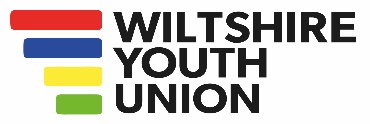 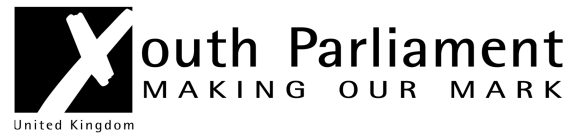 UK Youth ParliamentELECTION 2020 Application Form  	I understand that by standing as a candidate in these elections I must submit a video no longer than 60 seconds in length and that this video will be posted on YouTube/Wiltshire Council website until the end of the election period. 	I understand that if elected to the UK Youth Parliament I must also be a committed member of the Wiltshire Assembly of Youth, attend and lead meetings and related activities.
	I understand that as a member of UK Youth Parliament and Wiltshire Assembly of Youth my job is to represent the voices of children and young people from the constituency I am elected to.By MONDAY 16 December 2019 you need to have:Returned this Application and Parent/Carer Consent Form to voiceandinfluenceteam@wiltshire.gov.uk
Uploaded your video manifesto to https://free.mailbigfile.com/ and sent to voiceandinfluenceteam@wiltshire.gov.ukYour manifestoA manifesto is a statement in which you have a chance to say what your aims and your key areas of interest are, including what you will be fighting for should you be elected.Use this space to tell us briefly (no more than 250 words) what you stand for and why Wiltshire’s young people should vote for you. You can use this as a script for your video if you wish to.Questions? - Contact Sarah on 07342 064355 or email sarah.banks@wiltshire.gov.uk Wiltshire Council Youth Voice Meetings Activities- Consent Form Email this completed form to voiceandinfluenceteam@wiltshire.gov.uk Candidate name:Address:										Postcode:Email:Phone:					Mobile:

Date of birth:

School/college:

I am standing for the seat in
          Wiltshire East		     Wiltshire North 		     Wiltshire West
(refer to constituency area map)My name is …. I live in _____________________ and go to ______________________schoolIf I am elected to Youth Parliament I will be campaigning on 2 (or 3) important issues. The first is …. The second is …I consider these to be important issues because …If I am elected to Youth Parliament, I promise to … Participant detailsParticipant detailsNameAddress & postcodeDate of BirthHome phoneMobile phone Email addressParent/Guardian detailsParent/Guardian detailsNameAddress(if different from above)Home & mobile phoneEmergency contact detailsEmail addressMedical informationMedical informationParticipant’s GP nameGP practice addressGP practice phone numberDetails of participant's food allergies or other special dietary needsDetails of participant's food allergies or other special dietary needsDetails of participant's medical allergies, medical requirements or other special needs (Please provide full details of dosage and who is to administer any medication that may be required on the medical form attached)Details of participant's medical allergies, medical requirements or other special needs (Please provide full details of dosage and who is to administer any medication that may be required on the medical form attached)Has your son/daughter/ward received a tetanus in the last five years?  		Yes	NoHas your son/daughter/ward received a tetanus in the last five years?  		Yes	NoAny other details of which we should be aware?Any other details of which we should be aware?Does the young person suffer from any of the following?Please give details of condition and medication/administration required. Does the young person suffer from any of the following?Please give details of condition and medication/administration required. Unable to perform moderate exerciseAny back arm or leg problemsHistory of recurrent back problems or surgeryAsthmaAny types of herniaAcute fear of waterVertigo or problems with balanceImpairment of sight, hearing or speechRecurring dizzinessRecurring migraine headaches or taking medication to prevent themHay fever or allergiesDiabetesEpilepsy, Seizures, Convulsions or taking medication to prevent themHigh blood pressureHistory of heart attacks/anginaRegularly take some form of medicationAny other condition which you feel may affect their participation in the course of these activitiesTransport and travelYour child/ward will at times be required to travel by public transport, prepaid taxis (where the drivers have all received Council approved DBS checks), or in a private car or Wiltshire Council MPV/Minibus with a member of Wiltshire Council staff. By signing this consent form, you are accepting this as part of the terms of their involvement for the activity listed above.DECLARATION: PARENT/GUARDIAN (of participants under 18 years of age)I can confirm that:I have read and fully understand the information relating to the proposed activity;I am satisfied that all reasonable care will be taken for the safety of those participating and that adequate staffing and safety measures have been arranged;I consider my son/daughter/ward to be medically fit to participate in the activities outlined and agree to inform you should this situation change between now and the activity date;I agree to my son/daughter/ward receiving medication and any emergency dental, medical or surgical treatment, including anaesthetic, as considered necessary by the medical authorities present;My son/daughter/ward is solely responsible for any expensive electrical items that they bring to this activity, and that I have advised them to keep any device switched of for the duration of the activity (or as instructed by group leader).Name:Signed:																Date:DECLARATION: PARTICPANT (all and any age)I, as a participant in the stated activity, agree to abide by the rules and act upon the instructions of staff and to notify staff if I am unable to attend.Name:Signed:																Date: